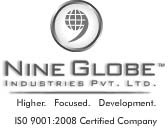 JOB DESCRIPTIONJob Summary: The Restaurant Operations Manager will be responsible for managing and maintaining all the restaurants / coffees shops for the Nine Globe F & B Business. The Candidate will oversee all aspects of operations including but not limited to managing, staffing, planning, budgeting, procuring and training.Key Responsibilities:To manage operations and production at all the restaurants/coffee shops at Nine GlobeConduct due diligence of developing target franchisee restaurants, including feasibility study in terms of location, profitability, business objective etcTo liaise with the respective Government/ Statutory Authorities to procure the necessary licenses and documentationsTo lead the operations and production team to deliver within specific standards and schedules requiredTo manage overall costs including material, equipments, manpower etcTo manage production planning, forecasting, purchasing and stock controlTo maintain and improve the overall performance of the restaurant/ coffee shop on a regular basis including cost analysis and monitoring of processesTo work along with the Marketing team to develop Marketing Strategies and Promotion plans to successfully market the restaurant/ coffee shop brand in the relevant mediaManage and supervise the food & beverage staff to ensure maximum utilization of the manpower allocatedEnsure strict compliance with all relevant Hygiene and Safety legislation and requirementsTo maintain close, professional and effective links with all external contractors/suppliers to ensure that they deliver to mutually accepted agreements and highest quality levelsTo handle responsibilities for the special events held at the restaurant. It involves all planning associated with each event, right through to deliveryNine Globe Industries Pvt. Ltd.	Page 1Educational Qualifications & Experience:A food/engineering related qualification/degree6-8 years experience in a Managerial position required, preferably in a dining/restaurant setting and handling multiple unitsKnowledge of food hygiene and Health and Safety requirementsA good understanding of quality assurance, procedures and protocolsKey Skills Required:Excellent Co-ordination skillsStrong presentation and communication skills, verbal and writtenEffective planning, project management and organizing skillsStrong interpersonal skills to work with internal teams and external suppliers and customersMust possess neat and pleasant grooming habits.Willing to put in the hours as and when requiredProactive approach to problem solvingChange orientated to make business improvementsJob Title : Restaurant Operations ManagerReporting to: Managing DirectorDepartment : F & B Operations